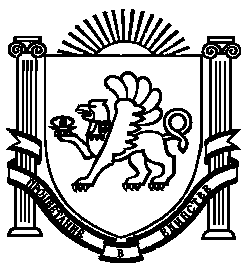 ПОСТАНОВЛЕНИЕ     13           апреля              21                                                                                          364«_____ »_____________20____г.		                                                           №___________Об утверждении административногорегламента по предоставлениюмуниципальной услуги «Организацияоздоровления и отдыха детей в каникулярное время»В соответствии с Федеральным законом Российской Федерации от 27.07.2010 года № 210-ФЗ (ред. от 30.12.2020) «Об организации предоставления государственных и муниципальных услуг» (с изм. и доп., вступ. в силу с 01.01.2021), Федеральным законом от 29.12.2012г. № 273-ФЗ «Об образовании в Российской Федерации», Федеральным законом от 02.05.2006г. № 59-ФЗ «О порядке рассмотрения обращений граждан Российской Федерации» (с изменениями), в соответствии с требованиями ст. 9 Федерального закона от 27.07.2006 № 152-ФЗ (ред. от 21.07.2014) «О персональных данных» (от 30.12.2020 №519-ФЗ «О внесении изменений в Федеральный закон «О персональных данных», которым внесены изменения в Федеральный закон от 27.07.2006 г. № 152-ФЗ «О персональных данных»), Уставом муниципального образования городской округ Саки Республики Крым, в целях создания надлежащих условий для полноценного, качественного и безопасного отдыха и оздоровления детей, организации культурно-массовой, физкультурно-спортивной работы, а также поддержки и развития организаций отдыха детей и их оздоровления администрация города Саки постановляет:      1. Утвердить Административный регламент по предоставлению муниципальной услуги «Организация оздоровления и отдыха детей в каникулярное время» (Приложение).      2. Настоящее постановление обнародовать на официальном интернет-портале органов местного самоуправления городского округа Саки Республики Крым: www.adm-saki.ru.      3. Постановление вступает в силу с момента его опубликования.      4. Постановление администрации города Саки Республики Крым от 25.06.2018 года             № 664 «Об утверждении административного регламента по предоставлению муниципальной услуги «Организация оздоровления и отдыха детей в каникулярное время» считать утратившим силу.      5. Контроль за исполнением настоящего постановления возложить на заместителя главы администрации Ю.А. Предыбайло.Глава администрации                                                                                       А. Д. ОвдиенкоРассылка: дело;  Предыбайло,  МБОУ-6,  МКУ, ОО, Реестр НПАПриложение к  постановлению администрации                города Саки Республики Крым								   от 13.04.2021 № 364Административный регламент предоставления муниципальной услуги «Организация оздоровления и отдыха детей в организациях расположенных на территории Республики Крым»I. Общие положенияПредмет регулирования административного регламента1.1. Административный регламент предоставления муниципальной услуги «Организация оздоровления и отдыха детей в организациях расположенных на территории Республики Крым» (далее – Административный регламент) определяет порядок и стандарт предоставления муниципальной услуги, сроки и последовательность действий по её исполнению отделом образования администрации города Саки Республики Крым.Настоящий Административный регламент разработан в целях повышения качества предоставления и исполнения муниципальной услуги, в том числе:- упорядочения административных процедур (действий);- сокращения количества документов, предоставляемых гражданами для предоставления муниципальной услуги;- установления ответственности должностных лиц Отдела образования, предоставляющих муниципальную услугу, за несоблюдение ими требований Административного регламента при выполнении административных процедур (действий).1.2. Для целей применения Административного регламента используются следующие понятия:1) ребенок - лицо до достижения им возраста 18 лет (совершеннолетия);2) отдых детей и их оздоровление - совокупность мероприятий, направленных на развитие творческого потенциала детей, охрану и укрепление их здоровья, профилактику заболеваний у детей, занятие их физической культурой, спортом и туризмом, формирование у детей навыков здорового образа жизни, соблюдение ими режима питания и жизнедеятельности в благоприятной окружающей среде при выполнении санитарно-гигиенических и санитарно-эпидемиологических требований и требований обеспечения безопасности жизни и здоровья детей;3) организации отдыха детей и их оздоровления - организации сезонного действия или круглогодичного действия независимо от организационно-правовых форм и форм собственности, основная деятельность которых направлена на реализацию услуг по обеспечению отдыха детей и их оздоровления (загородные лагеря отдыха и оздоровления детей, детские оздоровительные центры, базы и комплексы, детские оздоровительно-образовательные центры, специализированные (профильные) лагеря (спортивно-оздоровительные и другие лагеря), санаторно-оздоровительные детские лагеря и иные организации и лагеря, организованные образовательными организациями, осуществляющими организацию отдыха и оздоровления обучающихся в каникулярное время (с круглосуточным или дневным пребыванием), а также детские лагеря труда и отдыха, детские лагеря палаточного типа, детские специализированные (профильные) лагеря, детские лагеря различной тематической направленности (оборонно-спортивные лагеря, туристические лагеря, эколого-биологические лагеря, творческие лагеря, историко-патриотические лагеря, технические лагеря, краеведческие и другие лагеря), созданные при организациях социального обслуживания населения, санаторно-курортных организациях, общественных организациях (объединениях) и иных организациях;4) услуги по оздоровлению - комплекс специальных мероприятий социального, воспитательного, медицинского, гигиенического, спортивного характера, предоставляемых организациями отдыха детей и их оздоровления и направленных на восстановление и улучшение физического и психического здоровья ребенка;5) дети, находящиеся в трудной жизненной ситуации, дети-сироты, дети, оставшиеся без попечения родителей; дети-инвалиды; дети с ограниченными возможностями здоровья, то есть имеющие недостатки в физическом и (или) психическом развитии; дети - жертвы вооруженных и межнациональных конфликтов, экологических и техногенных катастроф, стихийных бедствий; дети из семей беженцев и вынужденных переселенцев; дети, оказавшиеся в экстремальных условиях; дети - жертвы насилия; дети, проживающие в малоимущих семьях; дети с отклонениями в поведении; дети, жизнедеятельность которых объективно нарушена в результате сложившихся обстоятельств и которые не могут преодолеть данные обстоятельства самостоятельно или с помощью семьи;6) дети, требующие социального внимания и поддержки,  дети из многодетных и неполных семей; дети, родители которых погибли от несчастных случаев на производстве или при выполнении служебных обязанностей; талантливые и одаренные дети - победители международных, всероссийских, межрегиональных, республиканских, городских, районных олимпиад, конкурсов, фестивалей, соревнований, спартакиад и т.д.; отличники учебы; лидеры детских общественных организаций и ученического самоуправления; детские творческие коллективы и спортивные команды; дети работников агропромышленного комплекса и социальной сферы села;7) дети, которые нуждаются в особых условиях для оздоровления, дети с особыми физическими и психическими потребностями, которые не могут находиться в организациях отдыха детей и их оздоровления самостоятельно, требуют индивидуального ухода и создания специальных условий;8) оздоровительная смена - период пребывания ребенка в организации отдыха детей и их оздоровления не менее 21 дня, в течение которого ребенок получает услуги по оздоровлению и отдыху;9) профильная смена (туристическая, спортивная, дополнительного образования: юных биологов, математиков, экологов и т.п.) - период пребывания ребенка в организации отдыха детей и их оздоровления, в течение которого ребенок, кроме услуг по оздоровлению и отдыху, получает комплекс услуг, направленных на развитие определенных способностей и интересов;10) тематическая смена - оздоровительная смена или смена отдыха, в течение которой ребенок, кроме услуг по оздоровлению и отдыху, получает комплекс дополнительных услуг, направленных на развитие его способностей и интересов по направлениям дополнительного образования, физической культуры и спорта, социальной реабилитации, социальной защиты и т.д. по специальной программе;11) детский санаторно-оздоровительный лагерь круглогодичного действия - форма оздоровительной, лечебной, образовательной деятельности, организуемая на стационарной базе в круглогодичном режиме сроком не менее 21 дня с предоставлением комплекса медицинских профилактических услуг, направленных на предотвращение заболеваний (с учетом специфики заболеваний детей такие учреждения могут быть специализированными);12) детский оздоровительный лагерь - организация, функционирующая на протяжении года, сезонно или во время каникул, в которой дети находятся круглосуточно, имеющая специально отведенную территорию, находящуюся в курортной или загородной зоне, материально-техническую базу, соответствующую санитарно-гигиеническим нормам, кадровое обеспечение для организации отдыха детей и их оздоровления;13) детский центр (детский оздоровительный центр) - организация, функционирующая в течение года, в которой дети находятся круглосуточно. Для организации оздоровления, отдыха и обучения центр имеет кадровое обеспечение, специально отведенную территорию, материально-техническую базу, соответствующую санитарно-гигиеническим нормам;14) лагерь с дневным пребыванием детей - организация, созданная образовательными организациями, осуществляющими организацию отдыха и оздоровления обучающихся в каникулярное время (с круглосуточным или дневным пребыванием, с обязательным обеспечением питания);15) лагерь труда и отдыха - организация отдыха детей и их оздоровления с круглосуточным или дневным пребыванием, которая предусматривает практическое приобретение обучающимися и воспитанниками трудовых навыков, вовлечение их в трудовую и оздоровительную деятельность, сочетающую формирование у обучающихся и воспитанников навыков здорового образа жизни в период каникул;16) детский лагерь палаточного типа - временно действующее учреждение с дневным или круглосуточным пребыванием, обустроенное на специально отведенной территории, соответствующей санитарно-гигиеническим требованиям и нормам, которое организуется для обучающихся образовательных организаций в возрасте от 12 лет и старше с целью их отдыха, практического приобретения навыков пребывания в природных условиях, занятий физической культурой, спортом, туризмом, для формирования творческого потенциала и навыков здорового образа жизни у детей и подростков в период летних каникул (оборонно-спортивные, спортивно-оздоровительные, краеведческие и другие лагеря);17) туристический лагерь - учреждение отдыха, размещенное в естественных природных условиях или на стационарной (основной) базе. Может функционировать как передвижной (передвижение по маршрутам в группах по 10 - 15 детей с остановками на 1 - 2 для) и не передвижной (стационарный, размещенный на основной базе - туристической, спортивной, оборонно-спортивной, отдыха и других) с возможностью организации туристских походов группами по 10 - 15 учащихся и использованием палаток для размещения и обслуживания в них детей;18) профильный лагерь - форма образовательной и оздоровительной деятельности, организуемая исполнительным органом государственной власти Республики Крым в соответствии с образовательной программой различной направленности сроком не менее 14 дней - в период летних каникул, не менее 7 дней - в период зимних, весенних, осенних каникул;19) образовательно-оздоровительный центр (комплекс) - оздоровительная организация круглогодичного функционирования для взрослых, детей, а также взрослых и детей, расположенная на курорте или в лечебно-оздоровительной местности;20) спортивно-оздоровительный лагерь - оздоровительная организация (организация физической культуры и спорта или структурное подразделение организации физической культуры и спорта, средней школы - училища олимпийского резерва) для детей с обеспечением оздоровления и учебно-тренировочного процесса с дневным или круглосуточным пребыванием, функционирующая на стационарной или арендованной базе, с использованием палаток.Круг заявителей при предоставлении муниципальной услуги3.1. Услуга предоставляется отделом образования администрации г. Саки Республики Крым. 		Место нахождение отдела образования: г. Саки, ул. Бурденко, д.1, почтовый адрес отдела образования: Российская Федерация, Республика Крым, г. Саки, ул. Бурденко, д.1, адрес электронной почты: saki-obrazovanie@yandex.ruГрафик работы: вторник и четверг с 9.30 – 12.00 и с 14.00-16.00,      перерыв на обед с 12.00-13.00.	Информация о порядке предоставления муниципальной услуги размещена на официальном сайте муниципального образования городской округ Саки Республики Крым:http://adm-saki.ru/ раздел «Администрация» пункт «Муниципальные услуги», на бумажных носителях на информационных стендах в зданиях муниципальных  образовательных учреждений, отдела образования. Размещение информации в федеральной государственной информационной системе «Единый портал государственных и муниципальных услуг (функций) и/или в информационной системе «Портал Правительства Республики Крым» (с момента подключения данного портала и по мере технической возможности).- на Едином портале /www.gossuslugi.ru/- на Портале услуг Республики Крым.3.1.1. Информирование осуществляется по следующим вопросам:- месту нахождения, графику работы, адресу электронной почты Отдела образования;- перечню документов, необходимых для принятия решения о представлении муниципальной услуги, комплектности представленных документов;- времени приема и выдачи документов;- срокам предоставления муниципальной услуги;- процессу выполнения административных процедур по предоставлению муниципальной услуги;- порядку обжалования действий (бездействия) и решений, осуществляемых и принимаемых в ходе предоставления муниципальной услуги.3.2. Публичное письменное консультирование осуществляется путем размещения информационных материалов на информационных стендах в местах предоставления муниципальной услуги, публикации информационных материалов в средствах массовой информации, включая публикацию на официальном сайте отдела образования. Консультирование путем публикации информационных материалов на официальных сайтах, в средствах массовой информации регионального уровня осуществляется Отделом образования.На информационных стендах Отдела образования, в местах предоставления муниципальной услуги, размещается следующая информация:- исчерпывающая информация о порядке предоставления муниципальной услуги;- выдержки из Административного регламента и приложения к нему;- номера кабинетов, в которых предоставляется муниципальная услуга; фамилии, имена, отчества (последнее - при наличии) и должности соответствующих должностных лиц, режим приема ими заявителей;- выдержки из нормативных правовых актов по наиболее часто задаваемым вопросам;- исчерпывающий перечень документов, необходимых в соответствии с нормативными правовыми актами для предоставления муниципальной услуги;- формы заявлений;- перечень оснований для отказа в предоставлении муниципальной услуги;- порядок обжалования решений, действий или бездействия должностных лиц, предоставляющих муниципальную услугу.3.3. Индивидуальное консультирование по телефону не должно превышать 10 минут. Ответ на телефонный звонок должен начинаться с информации о наименовании Отдела образования, в который позвонил гражданин, фамилии, имени, отчестве (при наличии) и должности специалиста, осуществляющего индивидуальное консультирование по телефону. Консультации общего характера (о местонахождении, графике работы, требуемых документах) также предоставляются с использованием средств автоинформирования (при наличии). При автоинформировании обеспечивается круглосуточное предоставление справочной информации.3.4. Индивидуальное консультирование по почте (по электронной почте).При индивидуальном консультировании по почте ответ на обращение заинтересованного лица направляется почтой в адрес заинтересованного лица. Ответ направляется в письменном виде, электронной почтой либо через сайт Отдела образования в зависимости от способа обращения заинтересованного лица или способа доставки ответа, указанного в письменном обращении (в случае обращения в форме электронного документа в срок, установленный законодательством Российской Федерации). Датой получения обращения является дата регистрации входящего обращения в Отделе образования.3.5. Время ожидания заявителя при индивидуальном консультировании при личном обращении не должно превышать 15 минут.Индивидуальное консультирование при личном обращении каждого заявителя должностным лицом Отдела образования не должно превышать 10 минут.3.6. Должностное лицо Отдела образования, предоставляющего муниципальную услугу, при ответе на обращения заявителей:- при устном обращении заявителя (по телефону или лично) могут дать ответ самостоятельно. В случаях, когда должностное лицо не может самостоятельно ответить на заданный при телефонном обращении вопрос, телефонный звонок должен быть переадресован (переведен) другому должностному лицу или обратившемуся лицу сообщается телефонный номер, по которому можно получить необходимую информацию;- при ответе на телефонные звонки, устные и письменные обращения должны отвечать вежливо и корректно;- при ответе на телефонные звонки должностное лицо, осуществляющее консультирование, должно назвать фамилию, имя, отчество (последнее - при наличии), занимаемую должность и наименование Отдела образования. По результатам консультирования должностное лицо, осуществляющее консультирование, должно кратко подвести итоги и перечислить заявителю меры, которые необходимо предпринять;- ответы на письменные обращения даются в простой, четкой и понятной форме в письменном виде и должны содержать:ответы на поставленные вопросы;должность, фамилию и инициалы лица, подписавшего ответ;фамилию и инициалы исполнителя;наименование структурного подразделения-исполнителя;номер телефона исполнителя;- не вправе осуществлять консультирование заявителей, выходящее за рамки информирования о стандартных процедурах и условиях оказания муниципальной услуги и влияющее прямо или косвенно на индивидуальные решения заявителей.3.7. На официальном сайте Отдела образования размещается следующая информация:1) исчерпывающий перечень документов, необходимых для предоставления муниципальной услуги, требования к оформлению указанных документов, а так же перечень документов, которые заявитель вправе предоставить по собственной инициативе;2) круг заявителей;3) срок предоставления муниципальной услуги;4) результаты предоставления муниципальной услуги, порядок представления документа, являющегося результатом предоставления муниципальной услуги;5) исчерпывающий перечень оснований для приостановления или отказа в предоставлении муниципальной услуги;6) о праве заявителя на досудебное (внесудебное) обжалование действий (бездействия) и решений, принятых (осуществляемых) в ходе предоставления муниципальной услуги;7) формы заявлений (уведомлений, сообщений), используемые при предоставлении муниципальной услуги.3.8. Сведения о ходе предоставления муниципальной услуги заявитель вправе получить при личном, письменном обращении в Отдел образования, предоставляющий услугу, а также посредством телефонной связи Отдела образования. 3.9. Справочная информация подлежит обязательному размещению на официальном сайте администрации г. Саки, предоставляющего муниципальную услугу и является доступной для заявителя.К справочной информации относится:- место нахождения и графики работы Отдела образования, предоставляющего муниципальную услугу, его структурных подразделений, предоставляющих муниципальную услугу, государственных и муниципальных органов и организаций, обращение в которые необходимо для получения муниципальной услуги;- справочные телефоны структурных подразделений Отдела образования, предоставляющего муниципальную услугу, организаций, участвующих в предоставлении муниципальной услуги, в том числе номер телефона-автоинформатора (при наличии);- адреса официального сайта Отдела образования, предоставляющего муниципальную услугу, расположенного на Портале Правительства Республики Крым, а также электронной почты и (или) формы обратной связи в сети «Интернет».Информация о предоставлении муниципальной услуги должна быть доступна для инвалидов.II. Стандарт предоставления муниципальной услуги4. Наименование муниципальной услуги4.1. Организация оздоровления и отдыха детей.5. Наименование органа, предоставляющего муниципальную услугу5.1. Муниципальную услугу предоставляет отдел образования администрации города Саки Республики Крым.Структурное подразделение Отдела образования предоставляющего муниципальную услугу .5.2. Запрещено требовать от заявителя осуществления действий, в том числе согласований, необходимых для получения муниципальной услуги и связанных с обращением в иные государственные органы и организации, за исключением получения услуг и получения документов и информации, предоставляемых в результате предоставления таких услуг, включенных в перечни, указанные в части первой статьи 9 Федерального закона от 27 июля 2010 года № 210-ФЗ «Об организации предоставления государственных и муниципальных услуг».6. Описание результата предоставления муниципальной услуги6.1. Результатом предоставления муниципальной услуги является:1) предоставление путевки (курсовки) для ребенка;2) отказ в предоставлении путевки (курсовки) для ребенка (Приложение № 6 к Административному регламенту).7. Срок предоставления муниципальной услуги7.1. Срок предоставления муниципальной услуги:Муниципальная услуга предоставляется в течение текущего календарного года, один раз в год.7.2. Не позднее чем за 3 календарных дня до отправки детей в организации отдыха и оздоровления обеспечивают Отдел образования информирует Заявителя о необходимости прохождения ребёнком медицинского осмотра для направления в организации отдыха детей и их оздоровления в установленные сроки.8. Перечень нормативных правовых актов, регулирующих отношения, возникающие в связи с предоставлением муниципальной услуги8.1. Перечень нормативных правовых актов, регулирующих предоставление муниципальной услуги размещен на официальном сайте администрации города                       Саки www.adm-saki.ru.9. Исчерпывающий перечень документов, необходимых в соответствии с нормативными правовыми актами для предоставления муниципальной услуги и услуг, которые являются необходимыми и обязательными для предоставления муниципальной услуги, подлежащих предоставлению заявителем, в том числе в электронной форме9.1. Перечень документов, обязательных к предоставлению заявителем, для получения муниципальной услуги для детей-сирот и детей, оставшихся без попечения родителей:- заявление от опекуна (попечителя) (Приложение №1 к Административному регламенту);- копия свидетельства о рождении (паспорта) ребенка;- копия СНИЛС ребенка;- согласие на обработку персональных данных ребенка;- копию паспорта или иного документа, удостоверяющего личность опекуна (попечителя) с подтверждением места регистрации на территории Республики Крым;- копия постановления органа опеки и попечительства о назначении опекуна (попечителя), либо копию договора о приёмной семье (для законного представителя ребёнка, который является опекуном (попечителем), приёмным родителем ребёнка);- копия документа, подтверждающего статус ребенка-сироты и (или) ребенка, лишенного родительского попечения (свидетельство о смерти обоих родителей, решение об установлении опеки (попечительства)).9.2. Для детей-инвалидов, и детей с ограниченными возможностями здоровья, в том числе имеющих недостатки в физическом и (или) психическом развитии, при отсутствии медицинских противопоказаний и способных к самообслуживанию:- заявление от одного из родителей (законных представителей); (Приложение № 1 к Административному регламенту);- копия паспорта одного из родителей (законных представителей);- копия свидетельства о рождении (паспорта) ребенка;- копия СНИЛС ребенка;- согласие на обработку персональных данных ребенка;- копия справки медико-социальной экспертизы (МСЭ) об установлении группы инвалидности, действительной на момент подачи заявления;- справка о группе здоровья (3,4) ребёнка, выданная медицинской организацией.9.3. Для детей - жертв насилия, жертв вооружённых и межнациональных конфликтов, экологических и техногенных катастроф, пострадавших от последствий стихийных бедствий, в том числе Чернобыльской катастрофы, а также детей, оказавшихся в экстремальных условиях:- заявление от одного из родителей (законных представителей); (Приложение №1 к Административному регламенту);- копия паспорта одного из родителей (законных представителей); - копия свидетельства о рождении (паспорта) ребенка;- копия СНИЛС ребенка;- согласие на обработку персональных данных ребенка;- информация о том, что в отношении ребёнка совершено насилие (предоставляется органами МВД) или копия документа, подтверждающего статус ребенка соответствующей категории (в том числе полученного от подразделений МВД по Республике Крым, МЧС по Республике Крым, учреждениями социальной защиты населения Республики Крым).9.4. Для детей из семей беженцев и вынужденных переселенцев:- заявление от одного из родителей (законных представителей); (Приложение № 1 к Административному регламенту);- копия паспорта одного из родителей (законных представителей);- копия свидетельства о рождении (паспорта) ребенка;- копия СНИЛС ребенка;- согласие на обработку персональных данных ребенка;- копия документа (удостоверение, справка), выданного органами государственного контроля (надзора) в сфере миграции, подтверждающего статус ребенка соответствующей категории или свидетельство о предоставлении временного убежища на территории Российской Федерации, с отметкой о постановке на учете по месту пребывания на территории Республики Крым, выданного в установленном порядке.9.5. Для детей из многодетных семей:- заявление от одного из родителей (законных представителей); (Приложение №1 к Административному регламенту);- копия паспорта одного из родителей (законных представителей);- копия свидетельства о рождении (паспорта) ребенка;- копия СНИЛС ребенка;- согласие на обработку персональных данных ребенка;- документы, подтверждающие статус многодетной семьи (справка о составе семьи выданная уполномоченным органом или организацией на территории Республики Крым и заверенная печатью, или копия удостоверения ребенка из многодетной семьи установленного образца).9.6. Для детей из неполных семей: - заявление от родителя (законных представителей); (Приложение №1 к Административному регламенту);- копия паспорта родителя (законных представителей);;- копия свидетельства о рождении (паспорта) ребенка;- копия СНИЛС ребенка;- согласие на обработку персональных данных ребенка;- документы, подтверждающие статус неполной семьи (документ подтверждающий воспитание ребёнка (детей) единственным родителем или свидетельство о смерти второго родителя, или копия решения суда о признании второго родителя безвестно отсутствующим (умершим) или копия решения суда о лишении второго родителя родительских прав (ограничении в родительских правах), или документ, подтверждающий неисполнение вторым родителем решения суда (судебного приказа) о взыскании алиментов, соглашения об уплате алиментов (или справка от судебного пристава о том, что один из родителей уклоняется от уплаты алиментов, а решение суда (судебный приказ) о взыскании алиментов не исполняется), или справка из учреждения, исполняющего уголовное наказание в виде лишения свободы, с указанием срока отбывания наказания вторым родителем, или справка о государственной социальной помощи неполной семье выданная учреждениями социальной защиты населения Республики Крым, или справка о составе семьи, выданная уполномоченным органом или организацией на территории Республики Крым и заверенная печатью, или справка выданная органами регистрации гражданского состояния о том, что единственный родитель имеет статус одинокой матери).9.7. Для детей из малообеспеченных (малоимущих) семей:- заявление от одного из родителей (законных представителей); (Приложение №1 к Административному регламенту);- копия паспорта одного из родителей (законных представителей);- копия свидетельства о рождении (паспорта) ребенка;- копия СНИЛС ребенка;- согласие на обработку персональных данных ребенка;- справка о назначении государственной социальной помощи малообеспеченным семьям выданной учреждениями социальной защиты населения Республики Крым, действительной на день подачи заявления.9.8. Для детей, родители которых погибли от несчастного случая на производстве или при выполнении служебных обязанностей:- заявление от родителя (законных представителей); (Приложение № 1 к Административному регламенту);- копия паспорта одного из родителей (законных представителей);- копия свидетельства о рождении (паспорта) ребенка;- копия СНИЛС ребенка;- согласие на обработку персональных данных ребенка;- копия документа, подтверждающего статус ребенка соответствующей категории выданная уполномоченными органами Республики Крым.9.9. Для талантливых и одаренных детей:- заявление от одного из родителей (законных представителей), или ходатайство образовательной организации о предоставлении путевки ребенку (Приложение № 1, 2 к Административному регламенту);- копия паспорта одного из родителей (законных представителей);- копия свидетельства о рождении (паспорта) ребенка;- копия СНИЛС ребенка;- согласие на обработку персональных данных ребенка;- ксерокопия соответствующего диплома, грамоты и т.п. о присвоении звания победителя (1-3 личное или командное место), лауреата, дипломанта международных и всероссийских, республиканских и муниципальных конкурсов, соревнований, смотров, олимпиад, фестивалей в области культуры, науки, спорта и т.д. за последние 2 года.9.10. Для отличников обучения:- заявление от одного из родителей (законных представителей); (Приложение №1 к Административному регламенту);- копия паспорта одного из родителей (законных представителей);- копия свидетельства о рождении (паспорта) ребенка;- копия СНИЛС ребенка;- согласие на обработку персональных данных ребенка;- ксерокопии табелей успеваемости (или похвальные листы) за последние два года обучения, в которых годовая оценка "отлично" по всем учебным предметам.9.11. Для лидеров ученического самоуправления или детских общественных организаций:- заявление от одного из родителей (законных представителей); (Приложение №1 к Административному регламенту);- копия паспорта одного из родителей (законных представителей);- копия свидетельства о рождении (паспорта) ребенка;- копия СНИЛС ребенка;- согласие на обработку персональных данных ребенка;- ходатайство педагогического совета учебного заведения или руководящего органа общественной организации о предоставлении путёвки ребёнку.9.12. Для участников детских творческих коллективов и спортивных команд:- заявление от одного из родителей (законных представителей); (Приложение №1 к Административному регламенту);- копия паспорта одного из родителей (законных представителей);- копия свидетельства о рождении (паспорта) ребенка;- копия СНИЛС ребенка;- согласие на обработку персональных данных ребенка;- информация о принадлежности ребёнка к творческому коллективу или спортивной команде (предоставляется руководителями коллективов или команд);- ксерокопия соответствующего удостоверения, диплома, грамоты и т.п. о присвоении звания победителя (1-3 командное место), лауреата, дипломанта международных, всероссийских, республиканских, муниципальных конкурсов, фестивалей, соревнований, спартакиад и т.д.9.13. Для детей работников агропромышленного комплекса и социальной сферы села:- заявление от одного из родителей (законных представителей); (Приложение №1 к Административному регламенту);- копия паспорта одного из родителей (законных представителей);- копия свидетельства о рождении (паспорта) ребенка;- копия СНИЛС ребенка;- согласие на обработку персональных данных ребенка;- справка с места работы родителей.9.14. Для детей, находящихся в социально-опасном положении:- заявление от одного из родителей (законных представителей); (Приложение №1 к Административному регламенту);- копия паспорта одного из родителей (законных представителей);- копия свидетельства о рождении (паспорта) ребенка;- копия СНИЛС ребенка;- согласие на обработку персональных данных ребенка;- документы, подтверждающие нахождение ребенка на учете в комиссиях по делам несовершеннолетних и защите их прав, подразделениях по делам несовершеннолетних территориальных органов МВД по Республике Крым;- документы, подтверждающие, что дети являются получателями услуг центров социальных служб семьи, детей и молодёжи Республики Крым.9.15. Основные документы, необходимые для заезда ребёнка в организацию отдыха детей и их оздоровления:- путёвка в организацию отдыха детей и их оздоровления;- медицинская справка по форме 079/у, утвержденная приказом Минздрава России от 15.12.2014г. №834н с обязательным указанием информации о проведенной профилактических прививках;- ксерокопия свидетельства о рождении (или паспорта) ребёнка;- справка о санитарно-эпидемиологическом окружении по месту жительства ребёнка.9.16. Заявление предоставляется в единственном экземпляре. Документы, необходимые для предоставления муниципальной услуги, предоставляются в двух экземплярах, один из которых должен быть подлинником. Подлинник документа предоставляется только для просмотра в начале предоставления муниципальной услуги с обязательным возвратом заявителю. Допускается предоставление нотариально заверенной копии документа. К заявлению и документам, предусмотренными пунктами 9.1. – 9.14. (в зависимости от получателя муниципальной услуги), предоставляется согласие заявителя на обработку персональных данных.10. Исчерпывающий перечень документов, необходимых в соответствии с нормативными правовыми актами для предоставления муниципальной услуги, которые находятся в распоряжении государственных органов, органов местного самоуправления и иных органов, участвующих в предоставлении муниципальной услуги, и которые заявитель вправе представить, в том числе в электронной форме10.1 Предоставление документов, которые находятся в распоряжении государственных органов, органов местного самоуправления и иных органов, участвующих в предоставлении муниципальной услуги, и которые заявитель вправе представить, в том числе в электронной форме, не требуется.11. Указание на запрет требовать от заявителя11.1. Орган, предоставляющий муниципальную услугу не вправе:- отказывать в приеме запроса и иных документов, необходимых для предоставления муниципальной услуги, в случае, если запрос и документы, необходимые для предоставления муниципальной услуги, поданы в соответствии с информацией о сроках и порядке предоставления муниципальной услуги, на официальном сайте администрации г. Саки, предоставляющего муниципальную услугу, организаций, участвующих в предоставлении муниципальной услуги;- отказывать в предоставлении муниципальной услуги в случае, если запрос и документы, необходимые для предоставления муниципальной услуги, поданы в соответствии с информацией о сроках и порядке предоставления муниципальной услуги, на официальном сайте администрации г. Саки, предоставляющего муниципальную услугу, организаций, участвующих в предоставлении муниципальной услуги;- требовать от заявителя совершения иных действий, кроме прохождения идентификации и аутентификации в соответствии с нормативными правовыми актами Российской Федерации, указания цели приема, а также предоставления сведений, необходимых для расчета длительности временного интервала, который необходимо забронировать для приема;- требовать представления документов и информации или осуществления действий, представление или осуществление которых не предусмотрено нормативными правовыми актами, регулирующими отношения, возникающие в связи с предоставлением муниципальных услуг;- требовать представления документов и информации, которые в соответствии с нормативными правовыми актами Российской Федерации и Республики Крым, муниципальными правовыми актами находятся в распоряжении Отдела образования, предоставляющего муниципальную услугу, иных государственных органов, органов местного самоуправления и (или) подведомственных организаций, участвующих в предоставлении муниципальных услуг, за исключением документов, указанных в части 6 статьи 7 Федерального закона № 210-ФЗ;- требовать от заявителя предоставления документов, подтверждающих внесение заявителем платы за предоставление муниципальной услуги;- требовать от заявителя осуществления действий, в том числе согласований, необходимых для получения муниципальной услуги и связанных с обращением в иные государственные органы, органы местного самоуправления, организации, за исключением получения услуг и получения документов и информации, предоставляемых в результате предоставления таких услуг, включенных в перечни, указанные в части 1 статьи 9 Федерального закона № 210-ФЗ;- требовать от заявителя представления документов и информации, отсутствие и (или) недостоверность которых не указывались при первоначальном отказе в приеме документов, необходимых для предоставления муниципальной услуги, либо в предоставлении муниципальной услуги, за исключением случаев, предусмотренных подпунктами «а» - «г» пункта 4 части 1 статьи 7 Федерального закона № 210-ФЗ.12. Исчерпывающий перечень оснований для отказа в приеме документов, необходимых для предоставления муниципальной услуги12.1. Основания для отказа в приеме документов необходимых для предоставления муниципальной услуги:1) заявитель не соответствует требованиям, указанным в п. 2.1. Административного регламента; 2) наличие в заявлении и прилагаемых к заявлению документах неоговоренных исправлений, серьезных повреждений, не позволяющих однозначно истолковать их содержание, подчисток либо приписок, зачеркнутых слов; 3) текст заявления не поддается прочтению; 4) отсутствие в заявлении сведений о заявителе, подписи заявителя. 12.2. Основанием для отказа в приеме к рассмотрению обращения за получением муниципальной услуги в электронном виде является наличие повреждений файла, не позволяющих получить доступ к информации, содержащейся в документе.13. Исчерпывающий перечень оснований для приостановления или отказа в предоставлении муниципальной услуги13.1. Основания для приостановления предоставления муниципальной услуги отсутствуют.13.2. Основанием для отказа в предоставлении муниципальной услуги является: - отсутствие наличия путевки;- несоответствие возраста ребенка установленным требованиям;- отсутствие у ребенка, прибывшего на отдых и оздоровление в детскую организацию, медицинской справки установленного образца;- наличия отклонений в состоянии здоровья и бактерионосителей инфекционных заболеваний, включенных в общие медицинские противопоказания к направлению детей в организации отдыха детей и их оздоровления.13.3. Основания для отказа в заезде ребенка в организацию отдыха и оздоровления является:- отсутствие у ребенка, прибывшего на отдых и оздоровление в детскую организацию, медицинской справки установленного образца;- наличия отклонений в состоянии здоровья и бактерионосителей инфекционных заболеваний, включенных в общие медицинские противопоказания к направлению детей в организации отдыха детей и их оздоровления.13.4. Заявитель (представитель Заявителя) вправе отказаться от получения муниципальной услуги на основании личного письменного заявления, написанного в свободной форме направив почтовым отправлением (с уведомлением) или обратившись в Отдел образования.Отказ в предоставлении муниципальной услуги не препятствует повторному обращению за предоставлением муниципальной услуги.14. Перечень услуг, которые являются необходимыми и обязательными для предоставления муниципальной услуги14.1. Услуги, необходимые и обязательные для предоставления муниципальной услуги, отсутствуют.15. Порядок, размер и основания взимания государственной пошлины или иной платы, взимаемой за предоставление муниципальной услуги15.1. Плата за предоставление муниципальной услуги не взимается.16. Порядок, размер и основания взимания платы за предоставление услуг, которые являются необходимыми и обязательными для предоставления муниципальной услуги16.1. Плата за предоставление услуг, которые являются необходимыми и обязательными для предоставления муниципальной услуги отсутствует.17. Максимальный срок ожидания заявителя в очереди при подаче запроса о предоставлении муниципальной услуги и при получении результата предоставления муниципальной услуги17.1. Время ожидания заявителя в очереди при подаче запроса о предоставлении муниципальной услуги и при получении результата предоставления муниципальной услуги не должно превышать 15 минут.18. Срок и порядок регистрации запроса заявителя о предоставлении муниципальной услуги, в том числе в электронной форме18.1. Регистрация заявления, поступившего в Отдел образования, осуществляется в течение 1 рабочего дня, с даты его получения должностным лицом Отдела образования. Регистрация осуществляется путем проставления отметки на заявлении (дата приема, входящий номер) и регистрации заявления в журнале регистрации.19. Требования к помещениям, в которых предоставляется муниципальная услуга, к залу ожидания, местам для заполнения запросов о предоставлении муниципальной услуги, информационным стендам с образцами их заполнения и перечнем документов, необходимых для предоставления муниципальной услуги, в том числе к обеспечению доступности для инвалидов указанных объектов в соответствии с законодательством Российской Федерации о социальной защите инвалидов19.1. В целях обеспечения конфиденциальности сведений ведется прием только одного заявителя. Одновременное консультирование и (или) прием двух и более заявителей не допускается.Рабочее место специалиста Отдела образования, непосредственно участвующего в предоставлении муниципальной услуги, должно быть оборудовано персональным компьютером с возможностью доступа к необходимым информационным базам данных, печатающим, ксерокопирующим и сканирующим устройствами, иметь информацию о фамилии, имени и отчестве специалиста, осуществляющего прием заявителей.Вход в здание Отдела образования должен быть оборудован вывеской с указанием полного наименования Отдела образования, адреса, номера телефона для справок, приемных дней.Заявители, обратившиеся в Отдел образования, непосредственно информируются:- об исчерпывающем перечне документов, необходимых для предоставления муниципальной услуги, их комплектности;- о порядке оказания муниципальной услуги, в том числе о документах, не требуемых от заявителя при предоставлении муниципальной услуги; - о правильности оформления документов, необходимых для предоставления муниципальной услуги;- об источниках получения документов, необходимых для предоставления муниципальной услуги; - о порядке, сроках оформления документов, необходимых для предоставления муниципальной услуги, возможности их получения;- об исчерпывающем перечне оснований для отказа в предоставлении муниципальной услуги.19.2.Помещения, в которых предоставляется муниципальная услуга:- предпочтительно размещаются на нижних этажах зданий, или в отдельно стоящих зданиях, и должны быть оборудованы отдельным входом. Расположение выше первого этажа допускается при наличии в здании специально оборудованного лифта или подъемника для инвалидов и иных маломобильных групп населения. Входы в помещения оборудуются пандусами, расширенными проходами, позволяющими обеспечить беспрепятственный доступ инвалидов, включая инвалидов, использующих кресла-коляски;- должны соответствовать санитарно-гигиеническим, противопожарным требованиям и требованиям техники безопасности, а также обеспечивать свободный доступ к ним инвалидов и маломобильных групп населения;-  оборудуются световым информационным табло;- комплектуется необходимым оборудованием в целях создания комфортных условий для получателей муниципальной услуги;- должны быть оборудованы устройствами для озвучивания визуальной, текстовой информации, а также надписями, знаками и иной текстовой и графической информацией, выполненными рельефно-точечным шрифтом Брайля и на контрастном фоне, в соответствии с действующими стандартами выполнения и размещения таких знаков, а также визуальными индикаторами, преобразующими звуковые сигналы в световые, речевые сигналы в текстовую бегущую строку. Обеспечивается допуск сурдопереводчика и тифлосурдопереводчика.19.3. Требования к залу ожидания.Места ожидания должны быть оборудованы стульями, кресельными секциями, скамьями.Количество мест ожидания определяется исходя из фактической нагрузки и возможностей для их размещения.19.4. Требования к местам для заполнения запросов о предоставлении муниципальной услуги.Места для заполнения документов должны быть оборудованы стульями, столами (стойками) и обеспечены образцами заполнения документов, бланками заявлений и канцелярскими принадлежностями.19.5. Требования к информационным стендам с образцами их заполнения и перечнем документов, необходимых для предоставления муниципальной услуги.Места для информирования, предназначенные для ознакомления заявителей с информационными материалами, оборудуются информационными стендами.На информационных стендах или информационных терминалах размещается визуальная, текстовая и мультимедийная информация о порядке предоставления муниципальной услуги. Информационные стенды устанавливаются в удобном для граждан месте и должны соответствовать оптимальному зрительному и слуховому восприятию этой информации гражданами.19.6.Требования к обеспечению доступности для инвалидов в соответствии с законодательством Российской Федерации о социальной защите инвалидов:- условия для беспрепятственного доступа к объектам, местам отдыха и к предоставляемым в них услугам;- возможность самостоятельного передвижения по территории, на которой расположен объект в целях доступа к месту предоставления муниципальной услуги, входа в такие объекты и выхода из них, посадки в транспортное средство и высадки из него перед входом на объект, в том числе с использованием кресла-коляски, в том числе с помощью специалистов, предоставляющих услуги, ассистивных и вспомогательных технологий, а также сменного кресла-коляски;- сопровождение инвалидов, имеющих стойкие расстройства функции зрения и самостоятельного передвижения по территории учреждения, организации, а также при пользовании услугами, предоставляемыми ими;- содействие инвалиду при входе в здание и выходе из него, информирование инвалида о доступных маршрутах общественного транспорта;- дублирование необходимой для инвалидов звуковой и зрительной информации, а также надписей, знаков и иной текстовой и графической информации знаками, выполненными рельефно-точечным шрифтом Брайля, допуск сурдопереводчика и тифлосурдопереводчика;- допуск на объекты собаки-проводника при наличии документа, подтверждающего ее специальное обучение и выдаваемого по форме и в порядке, которые определяются федеральным органом исполнительной власти, осуществляющим функции по выработке и реализации государственной политики и нормативно-правовому регулированию в сфере социальной защиты населения;- оказание должностными лицами, предоставляющими услугу, помощи инвалидам в преодолении барьеров, мешающих получению ими услуг наравне с другими лицами;- не менее 10 процентов мест (но не менее одного места) для бесплатной парковки транспортных средств, управляемых инвалидами I, II групп, а также инвалидами III группы в порядке, установленном Правительством Российской Федерации, и транспортных средств, перевозящих таких инвалидов и (или) детей-инвалидов;- надлежащее размещение оборудования и носителей информации, необходимых для обеспечения беспрепятственного доступа инвалидов к объектам и услугам с учетом ограничений их жизнедеятельности.В случаях, если существующие объекты социальной, инженерной и транспортной инфраструктур невозможно полностью приспособить с учетом потребностей инвалидов, до их реконструкции или капитального ремонта, принимаются согласованные с одним из общественных объединений инвалидов, осуществляющих свою деятельность на территории поселения, муниципального района, городского округа, минимальные меры для обеспечения доступа инвалидов к месту предоставления муниципальной услуги либо, когда это возможно, обеспечить предоставление необходимых услуг по месту жительства инвалида или в дистанционном режиме.19.7. Должностные лица, работающие с инвалидами, проходят инструктирование или обучение по вопросам, связанным с обеспечением доступности для них объектов социальной, инженерной и транспортной инфраструктур и услуг.20. Показатели доступности и качества муниципальной услуги20.1. Показателями доступности предоставления муниципальной услуги являются: - при предоставлении муниципальной услуги количество взаимодействий заявителя с должностными лицами Отдела образования, ответственными за предоставление муниципальной услуги, не более 3-х раз, продолжительность каждого обращения не превышает 15 минут;-услуга через многофункциональный центр не предоставляется;- возможность получения сведений о ходе предоставления муниципальной услуги по справочным телефонам Отдела образования, предоставляющего муниципальную услугу и личного посещения Отдела образования, в установленное графиком работы время. 20.2. Качество предоставления муниципальной услуги характеризуется предоставлением муниципальной услуги в соответствии со стандартом предоставления муниципальной услуги, а также отсутствием: - безосновательных отказов в приеме заявлений о предоставлении муниципальной услуги от заявителей и в предоставлении муниципальной услуги;- нарушений сроков предоставления муниципальной услуги;- очередей при приеме заявлений о предоставлении муниципальной услуги от заявителей и выдаче результатов предоставления муниципальной услуги;- некомпетентности специалистов;- жалоб на действия (бездействие) либо некорректное, невнимательное отношение к заявителям специалистов, осуществляющих предоставление муниципальной услуги. 21. Иные требования, в том числе учитывающие особенности предоставления муниципальной услуги по экстерриториальному принципу (в случае, если муниципальная услуга предоставляется по экстерриториальному принципу) и особенности предоставления муниципальной услуги в электронной форме21.1. Особенности предоставления муниципальной услуги в электронном виде.Обращение за получением муниципальной услуги может осуществляться с использованием электронных документов, подписанных электронной подписью в соответствии с требованиями Федерального закона «Об электронной подписи» от 06.04.2011 № 63-ФЗ и требованиями Федерального закона №210-ФЗ.Запрос и иные документы, необходимые для предоставления муниципальной услуги, подписанные простой электронной подписью и поданные заявителем с соблюдением требований части 2 статьи 21.1 и части 1 статьи 5 Федерального закона «Об электронной подписи» и требованиями Федерального закона №210-ФЗ, признаются равнозначными запросу и иным документам, подписанным собственноручной подписью и представленным на бумажном носителе, за исключением случаев, если федеральными законами или иными нормативными правовыми актами установлен запрет на обращение за получением муниципальной услуги в электронной форме.В соответствии с пунктом 2(1) Правил определения видов электронной подписи, использование которых допускается при обращении за получением государственных и муниципальных услуг, утвержденных постановлением Правительства Российской Федерации от 25 июня 2012 г. № 634 «О видах электронной подписи, использование которых допускается при обращении за получением государственных и муниципальных услуг» заявитель - физическое лицо вправе использовать простую электронную подпись в случае, если идентификация и аутентификация заявителя - физического лица осуществляются с использованием единой системы идентификации и аутентификации, при условии, что при выдаче ключа простой электронной подписи личность физического лица установлена при личном приеме.III. Состав, последовательность и сроки выполнения административных процедур, требования к порядку их выполнения, особенности выполнения административных процедур в электронной форме и в многофункциональном центре22. Исчерпывающий перечень административных процедур при предоставлении муниципальной услуги22.1. Предоставление муниципальной услуги включает в себя следующие административные процедуры:1) прием и регистрация заявления и документов, обязательных к предоставлению;2) рассмотрение представленных документов; 3) принятие решения о предоставлении муниципальной услуги; 4) выдача (направление) заявителю результата предоставления муниципальной услуги.23. Прием и регистрация заявления и документов, обязательных к предоставлению23.1. Основанием для начала административной процедуры является поступление в Отдел образования соответствующего заявления. Специалист, ответственный за прием и регистрацию документов, производит прием заявления, согласно установленной форме, и приложенных к нему документов лично от заявителя или его законного представителя. В случае представления заявления при личном обращении заявителя или представителя заявителя предъявляется документ, удостоверяющий соответственно личность заявителя или представителя заявителя, осуществляется проверка соответствия сведений, указанных в заявлении, представленным документам, полнота и правильность оформления заявления.В ходе приема заявления и прилагаемых к нему документов специалист осуществляет их проверку на:- правильность оформления заявления;- отсутствие в заявлении и прилагаемых к заявлению документах неоговоренных исправлений, серьезных повреждений, не позволяющих однозначно истолковать их содержание, подчисток либо приписок, зачеркнутых слов;- отсутствие в заявлении и прилагаемых к заявлению документах записей, выполненных карандашом. В случае наличия оснований для отказа в приеме документов, предусмотренных пунктами 12.1., 12.2., заявителю рекомендуется устранить выявленные несоответствия. В случае невозможности устранения выявленных несоответствий, заявителю вручается (направляется) уведомление о необходимости устранения нарушений в оформлении заявления и (или) представления отсутствующих документов (Приложение №4 к Административному регламенту).В случае отсутствия оснований для отказа в приеме документов, после соответствующей проверки документов, специалист на оборотной стороне заявления ставит отметку о соответствии документов предъявляемым требованиям, после чего заявление регистрируется в журнале учета входящих документов, на нём ставится номер и дата регистрации. 23.2. Заявителю выдается расписка (Приложение № 3 к Административному регламенту) в получении от заявителя документов с указанием их перечня и даты получения Отделом образования, предоставляющим услугу, порядкового номера, такого же, что и в журнале, ФИО, должности и подписью сотрудника. 23.3. В случае если заявление и документы, указанные в пунктах 9.1 – 9.14(в зависимости от получателя муниципальной услуги) настоящего Административного регламента, представлены в Орган посредством почтового отправления, уведомление в получении таких заявления и документов, либо уведомление о необходимости устранения нарушений в оформлении заявления и (или) представления отсутствующих документов направляется Отделом образования по указанному в заявлении почтовому адресу в день получения Отделом образования документов.23.4. Получение заявления и документов, указанных в пунктах 9.1 – 9.14(в зависимости от получателя муниципальной услуги) настоящего Административного регламента, представляемых в форме электронных документов, подтверждается путем направления заявителю (представителю заявителя) сообщения о получении заявления и документов с указанием входящего регистрационного номера заявления, даты получения заявления и документов, а также перечень наименований файлов, представленных в форме электронных документов, с указанием их объема.23.5. Критерием принятия решения является наличие заявления и полного комплекта документов, обязательных для предоставления муниципальной услуги.23.6. Результатом исполнения административной процедуры является регистрация поступившего заявления и полного комплекта документов, обязательных для предоставления муниципальной услуги либо выдача уведомления о необходимости устранения нарушений в оформлении заявления и (или) представления отсутствующих документов.23.7. Способом фиксации результата административной процедуры является регистрация заявления и документов в журнале учета входящих документов.23.8. Процедуры, устанавливаемые пунктами 23.1. – 23.2. осуществляются в течение 15 минут.23.9. Срок исполнения административной процедуры - 1 рабочий день.24. Рассмотрение представленных документов24.1. Основанием для начала административной процедуры по рассмотрению представленных документов является получение должностным лицом Отдела образования, ответственным за прием документов, заявления с комплектом прилагаемых документов.Должностное лицо Отдела проводит проверку полноты и достоверности сведений о Заявителе, содержащихся в представленном им заявлении и документах.24.2. Заявление регистрируется в отделе делопроизводства и передается начальнику Отдела образования или уполномоченному лицу Отдела образования. Начальник Отдела образования или уполномоченное лицо Отдела образования в соответствии со своей компетенцией передает заявление для исполнения должностному лицу, ответственному за рассмотрение поступившего заявления.Должностное лицо, ответственное за рассмотрение поступившего заявления:- проверяет комплектность полученных документов и сведений, в них содержащихся;- проверяет сведения, содержащиеся в представленных заявителем документах, для сверки данных об оздоровлении и отдыхе ребенка в текущем календарном году путем предоставления мер государственной поддержки в сфере организации оздоровления и отдыха детей за счет средств бюджета Республики Крым.В случае отсутствия оснований для отказа в приеме документов, предусмотренных пунктами 12.1. и 12.2. настоящего Административного регламента, специалист Отдела образования, ответственный за рассмотрение представленных документов комплектует предоставленные документы в учетное дело заявителя.24.3. Критерием принятия решения является отсутствия оснований для отказа в приеме документов.24.4. Результатом исполнения административной процедуры является формирование личного дела ребенка.24.5. Способом фиксации результата административной процедуры является сформированное личное дело ребенка, с присвоенным личным порядковым номером.Максимальный срок выполнения административной процедуры составляет 3 рабочих дня.25. Принятие решения о предоставлении муниципальной услуги25.1. Основанием для начала административной процедуры является наличие полного комплекта документов обязательных к предоставлению, указанных в пунктах 9.1 – 9.14 (в зависимости от получателя муниципальной услуги)настоящего Административного регламента.Порядок предоставления путевок в организации отдыха детей и их оздоровления, приобретаемых за счет средств бюджета Республики Крым, устанавливается уполномоченным органом государственной власти Республики Крым по реализации государственной политики в сфере отдыха детей и их оздоровления.Детям-сиротам и детям, оставшимся без попечения родителей, помимо меры социальной поддержки, предусмотренной пунктом 1 части 2 настоящей статьи, оплачивается проезд к месту отдыха и обратно за счет средств бюджета Республики Крым.Порядок оплаты проезда детей-сирот и детей, оставшихся без попечения родителей, к месту отдыха и обратно за счет средств бюджета Республики Крым устанавливается Советом министров Республики Крым.Отдел образования администрации г. Саки Республики Крым обеспечивают предоставление путевок в организации отдыха детей и их оздоровления, подведомственные органам государственной власти Республики Крым, детям-сиротам и детям, оставшимся без попечения родителей, в первоочередном порядке.Меры социальной поддержки, предусмотренные в части 2 статьи 22 Закона Республики Крым от 02.06.2015 № 107-ЗРК/2015, предоставляются в отношении ребенка, имеющего право на их предоставление в соответствии с Законом Республики Крым от 02.06.2015 № 107-ЗРК/2015, не более одного раза в год.Решение о предоставлении бесплатных путевок в загородные лагеря принимается рабочими комиссиями по организации отдыха и оздоровления детей в структурных подразделениях, курирующие вопросы отдыха и оздоровления детей в Республике Крым.25.2. Путевки в организации отдыха детей и их оздоровления, расположенные в Республике Крым, распределяются между муниципальными образованиями пропорционально соотношению показателя численности детей соответствующего возраста в муниципальном районе, городском округе в Республике Крым к общей численности таких детей, проживающих в Республике Крым (по данным Территориального органа Федеральной службы государственной статистики по Республике Крым (Крымстат) по состоянию на 01 января предыдущего года.25.3. Отдел образования администрации г. Саки:- наполняет Региональный сегмент единой федеральной межведомственной системы учета контингента обучающихся, подлежащих отдыху и оздоровлению в течении календарного года;- в течении календарного года осуществляют подбор детей для направления в организации отдыха детей и их оздоровления согласно категориям, указанным в пункте 26.8. Административного регламента, учитывая при этом, что предоставление путевки в организации отдыха детей и их оздоровления за счет средств бюджета Республики Крым осуществляется не более одного раза в год в соответствии с требованиями Закона Республики Крым от 02.06.2015 № 107-ЗРК/2015 «Об организации и обеспечении отдыха детей и их оздоровления в Республике Крым»;- за 5 календарных дней до отправки детей в организации отдыха и оздоровления формируют списки детей, направляемых в детский оздоровительный лагерь в 3 экземплярах, утверждает их в установленном порядке и направляет в управление дополнительного образования, организации воспитательной работы, отдыха и оздоровления детей Министерства образования, науки и молодежи Республики Крым по электронной почте на адреса: leto.mon@mail.ru, leto.mon@crimeaedu.ru с последующим подтверждением на бумажном носителе 1 экземпляр с указанием номера путевки, в организацию отдыха детей и их оздоровления – 1 экземпляр и 1 экземпляр остается у исполнителя;- не позднее чем за 5 календарных дня до заезда первой смены и последующих смен получает путевки в организации отдыха детей и их оздоровления в соответствии с условиями двустороннего договора об организации отдыха детей и их оздоровления, заключенного с Министерством образования, науки и молодежи Республики Крым.Также Отдел образования проводит иные административные процедуры предусмотренные Приказом Министерства образования, науки и молодежи Республики Крым от 28.04.2018 №1079 «Об утверждении Положения о порядке подбора и направления детей Республики Крым за бюджетные средства в организации отдыха детей и их оздоровления, расположенные на территории Республики Крым».25.4. Критерием принятия решения является отсутствие оснований для отказа в предоставлении муниципальной услуги.25.5. Результатом исполнения административной процедуры является полученные путевки в организации отдыха детей и их оздоровления.25.6. Способом фиксации результата выполнения административной процедуры является отметка в личном деле ребенка.Процедура, устанавливаемая настоящим пунктом, осуществляется в течение текущего календарного года.26. Выдача или направление заявителю результата предоставления муниципальной услуги26.1. Основанием для начала административной процедуры является полученные Отделом образования путевки в организации отдыха детей и их оздоровления в соответствии с условиями двустороннего договора, заключенного с Министерством образования, науки и молодежи Республики Крым.Специалист Отдела образования не позднее чем за 3 календарных дня до отправки детей в организации отдыха и оздоровления обеспечивают информирование Заявителя о необходимости прохождения ребёнком медицинского осмотра для направления в организации отдыха детей и их оздоровления в установленные сроки.Основные документы, необходимые для заезда ребёнка в организацию отдыха детей и их оздоровления:- путёвка в организацию отдыха детей и их оздоровления;- медицинская справка по форме 079/у, утвержденная приказом Минздрава России от 15.12.2014г. № 834н с обязательным указанием информации о проведенной профилактических прививках;- ксерокопия свидетельства о рождении (или паспорта) ребёнка;- справка о санитарно-эпидемиологическом окружении по месту жительства ребёнка.26.2. В случае наличия оснований для отказа, предусмотренные п.12.1, 12.2 Административного регламента, в предоставлении муниципальной услуги специалист Отдела образования направляет заявителю мотивированный отказ в предоставлении муниципальной услуги.В случае наличия оснований для отказа, предусмотренных п.12.3 Административного регламента, организация оздоровления и отдыха детей вправе отказать ребенку в заезде.26.3. В случае невозможности заявителем лично получить путевку путевка может быть выдана Отделом образования иному лицу, уполномоченному заявителем на получение путевки (далее - получатель) на основании доверенности, выданной в установленном законодательством порядке. Копия данного документа приобщается в личное дело ребенка.26.4. Заявителем (получателем) оформляется расписка о получении путевки (Приложение№6 к Административному регламенту), которая приобщается в личное дело ребенка.Отдых и оздоровление детей может осуществляться в организациях отдыха детей и их оздоровления в течение года, сезонно, во время каникул, в течение дня.Дети от 6 лет до 18 лет находятся в организациях отдыха детей и их оздоровления самостоятельно.Деятельность по организации отдыха детей и их оздоровления может осуществляться организациями любых форм собственности.Оздоровление и отдых детей-сирот и детей, оставшихся без попечения родителей, которые воспитываются в детских домах семейного типа и приемных семьях, может осуществляться в соответственно определенных организациях отдыха детей и их оздоровления в ходе тематических смен совместно с родителями-воспитателями и приемными родителями и их собственными детьми.Дети, которые нуждаются в особых условиях для оздоровления, принимаются на отдых в организации отдыха детей и их оздоровления (специально приспособленных) в сопровождении родителей или других законных представителей, социальных работников и т.п.Пребывание вместе с детьми в организациях отдыха детей и их оздоровления лиц, указанных в частях 4, 5 статьи 12 Закона Республики Крым от 02.06.2015 № 107-ЗРК/2015, осуществляется за счет средств таких лиц, благотворительной помощи и т.п.Организации отдыха детей и их оздоровления создают условия для проживания, питания, медицинского обслуживания, воспитания детей, развития их интересов и способностей, получения элементарных трудовых навыков и т.д. в соответствии с законодательством Российской Федерации.Организации отдыха детей и их оздоровления в своей деятельности руководствуются законодательством Российской Федерации, Законом Республики Крым от 02.06.2015 № 107-ЗРК/2015, иными нормативными правовыми актами Республики Крым.26.6. К организациям отдыха детей и их оздоровления относятся организации (оздоровительные объекты) сезонного действия или круглогодичного действия независимо от организационно-правовых форм и форм собственности, основная деятельность которых направлена на реализацию услуг по обеспечению отдыха детей и их оздоровления:1) детский оздоровительный лагерь, в том числе загородная организация отдыха детей и их оздоровления;2) лагерь с дневным пребыванием детей;3) специализированный (профильный) лагерь;4) туристический лагерь;5) лагерь труда и отдыха;6) детский центр (оздоровительный, оздоровительно-образовательный, медицинский);7) база и оздоровительный комплекс.К временно приспособленным учреждениям отдыха детей и их оздоровления относятся:1) детский лагерь палаточного типа;2) лагерь труда и отдыха;3) лагерь с круглосуточным или дневным пребыванием на базе общеобразовательного, досугового, спортивного учреждения, учреждения социального обслуживания, клуба по месту жительства и др.26.7. Отдельным категориям детей, являющихся гражданами Российской Федерации, местом жительства которых является Республика Крым, на территории Республики Крым устанавливаются меры социальной поддержки в сфере отдыха детей и их оздоровления в порядке, установленном Законом Республики Крым от 02.06.2015 № 107-ЗРК/2015.Мерами социальной поддержки в сфере отдыха и оздоровления детей являются:1) предоставление путевок в организации отдыха детей и их оздоровления, приобретаемых за счет средств бюджета Республики Крым;3. Предоставление путевок в организации отдыха детей и их оздоровления, приобретаемых за счет средств бюджета Республики Крым, осуществляется следующим категориям детей:1) детям, находящимся в трудной жизненной ситуации;2) детям, требующим социального внимания и поддержки;3) детям, нуждающимся в особых условиях оздоровления.26.8. Путёвки, приобретаемые за счет средств бюджета Республики Крым, предоставляются детям, требующим особого социального внимания и поддержки и находящимся в сложной жизненной ситуации, следующим категориям:- дети-сироты и дети, оставшиеся без попечения родителей;- дети-инвалиды и дети с ограниченными возможностями здоровья, то есть имеющие недостатки в физическом и (или) психическом развитии, при отсутствии медицинских противопоказаний и способных к самообслуживанию;- дети - жертвы вооруженных и межнациональных конфликтов, экологических и техногенных катастроф, стихийных бедствий, в том числе Чернобыльской катастрофы;- дети из семей беженцев и вынужденных переселенцев; - дети – жертвы насилия;- дети, проживающие в малоимущих (малообеспеченных) семьях;- дети из многодетных или неполных семей;- дети, родители которых погибли от несчастного случая на производстве или во время выполнении служебных обязанностей;- талантливые и одаренные дети – победители международных, всероссийских, республиканских, муниципальных конкурсов, соревнований, олимпиад, спартакиад, фестивалей и т.д.;- отличники обучения;- лидеры ученического самоуправления и детских общественных организаций;- участники детских творческих коллективов и спортивных команд;- дети работников агропромышленного комплекса и социальной сферы села.- дети, находящиеся в социально-опасном положении (т.е. дети, с отклонениями в поведении; дети, жизнедеятельность которых объективно нарушена в результате сложившихся обстоятельств и которые не могут преодолеть данные обстоятельства самостоятельно или с помощью семьи; дети, оказавшиеся в экстремальных условиях).26.9. Прием ребенка в организацию отдыха детей и их оздоровления осуществляется при наличии путевки - документа, удостоверяющего право ребенка на получение услуг по отдыху и оздоровлению.Путевка определяет стоимость услуг, оказываемых такими организациями, и включает комплекс услуг по проживанию, питанию, медицинскому обслуживанию и оздоровлению, другие статьи расходов.26.10. Критерием принятия решения является подписанный результат предоставления муниципальной услуги.26.11. Результатом исполнения административной процедуры является выдача (направление) результата предоставления муниципальной услуги способом, указанным в заявлении.26.12. Способом фиксации результата выполнения административной процедуры является фиксация факта выдачи (направления) результата предоставления муниципальной услуги, в журнале выданных решений.27. Порядок исправления допущенных опечаток и ошибок в выданных в результате предоставления муниципальной услуги документах27.1. Основанием для начала административной процедуры является представление заявителем в Отдел образования в заявления об исправлении опечаток и (или) ошибок, допущенных в выданных в результате предоставления муниципальной услуги документах.27.2. Должностное лицо структурного подразделения Отдела образования, ответственное за предоставление муниципальной услуги, рассматривает заявление, представленное заявителем, и проводит проверку указанных в заявлении сведений в срок, не превышающий 2 рабочих дней с момента регистрации соответствующего заявления.27.3. Критерием принятия решения по административной процедуре является наличие или отсутствие таких опечаток и (или) ошибок.27.4. В случае выявления допущенных опечаток и (или) ошибок в выданных в результате предоставления муниципальной услуги документах должностное лицо структурного подразделения Отдела образования, ответственное за предоставление муниципальной услуги, осуществляет исправление и замену указанных документов в срок, не превышающий 5 рабочих дней с момента регистрации соответствующего заявления.27.5. В случае отсутствия опечаток и (или) ошибок в документах, выданных в результате предоставления муниципальной услуги, должностное лицо структурного подразделения Отдела образования, ответственное за предоставление муниципальной услуги, письменно сообщает заявителю об отсутствии таких опечаток и (или) ошибок в срок, не превышающий 5 рабочих дней с момента регистрации соответствующего заявления.27.6. Результатом административной процедуры является выдача (направление) заявителю исправленного взамен ранее выданного документа, являющегося результатом предоставления муниципальной услуги, или сообщение об отсутствии таких опечаток и (или) ошибок.В случае внесения изменений в выданный по результатам предоставления муниципальной услуги документ, направленный на исправление ошибок, допущенных по вине Отдела образования, и (или) должностного лица Отдела образования плата с заявителя не взимается.IV. Формы контроля за исполнением административного регламента28. Порядок осуществления текущего контроля за соблюдением и исполнением должностными лицами положений административного регламента и иных нормативных правовых актов, устанавливающих требования к предоставлению муниципальной услуги, а также принятием ими решений28.1. Текущий контроль за соблюдением последовательности действий, определенных административными процедурами, по предоставлению муниципальной услуги (далее – текущий контроль) осуществляется заместителем главы администрации. Текущий контроль осуществляется путем проведения проверок соблюдения и исполнения муниципальными служащими административного регламента и иных нормативных правовых актов, устанавливающих требования к предоставлению муниципальной услуги.29. Порядок и периодичность осуществления плановых и внеплановых проверок полноты и качества предоставления муниципальной услуги, в том числе порядок и формы контроля за полнотой и качеством предоставления муниципальной услуги29.1. Контроль за полнотой и качеством предоставления муниципальной услуги включает в себя проведение плановых проверок (осуществляется на основании годовых или квартальных планов работы Отдела образования) и внеплановых проверок, в том числе проверок по конкретным обращениям граждан. При проверке рассматриваются все вопросы, связанные с предоставлением муниципальной услуги, (комплексная проверка) либо отдельные вопросы (тематическая проверка). Внеплановые проверки осуществляются на основании распоряжения главы администрации. По результатам контроля, при выявлении допущенных нарушений, заместитель главы администрации принимает решение об их устранении и меры по наложению дисциплинарных взысканий, также могут быть даны указания по подготовке предложений по изменению положений административного регламента. Срок проведения таких проверок не должен превышать 20 календарных дней.31. Ответственность должностных лиц Отдела образования за решения и действия (бездействие), принимаемые (осуществляемые) ими в ходе предоставления муниципальной услуги31.1. Контроль за предоставлением муниципальной услуги включает в себя проведение проверок, выявление и устранение нарушений прав заявителей на всех этапах предоставления муниципальной услуги. Проверка проводится по каждой жалобе граждан, поступившей в Отдел образования или администрацию г. Саки, на действие (бездействие) муниципальных служащих, ответственных за предоставление муниципальной услуги. При проверке фактов, указанных в жалобе, могут рассматриваться все вопросы, связанные с предоставлением муниципальной услуги. Персональная ответственность муниципального служащего, ответственного за предоставление муниципальной услуги, за соблюдением сроков и порядка проведения административных процедур, установленных административным регламентом, закрепляется в их должностных инструкциях.Должностные лица, предоставляющие муниципальную услугу, несут персональную ответственность за неоказание помощи инвалидам в преодолении барьеров, мешающих получению ими муниципальной услуги наравне с другими лицами.32. Положения, характеризующие требования к порядку и формам контроля за предоставлением муниципальной услуги, в том числе со стороны граждан, их объединений и организаций32.1. Граждане, их объединения и организации могут контролировать предоставление муниципальной услуги путем получения информации по телефонам Отдела образования, на официальном сайте администрации.V. Досудебный (внесудебный) порядок обжалования решений и действий (бездействия) органа, предоставляющего муниципальную услугу, многофункционального центра, а также их должностных лиц, государственных служащих, работников33. Информация для заявителя о его праве подать жалобу 33.1. Заявитель имеет право на обжалование действий (бездействия) Отдела образования, а также его должностных лиц в досудебном (внесудебном) порядке.33.2. Граждане имеют право обращаться лично, а также направлять индивидуальные и коллективные обращения, включая обращения объединений граждан, в том числе юридических лиц, в государственные органы, органы местного самоуправления и их должностным лицам, в государственные и муниципальные учреждения, и иные организации, на которые возложено осуществление публично значимых функций, и их должностным лицам.33.3. Граждане реализуют право на обращение свободно и добровольно. Осуществление гражданами права на обращение не должно нарушать права и свободы других лиц.34. Предмет жалобы34.1. Нарушение срока регистрации запроса (комплексного запроса) о предоставлении муниципальной услуги.34.2. Нарушение срока предоставления муниципальной услуги. 34.3. Требование у заявителя документов или информации либо осуществления действий, представление или осуществление которых не предусмотрено нормативными правовыми актами Российской Федерации и (или) Республики Крым, муниципальными правовыми актами для предоставления муниципальной услуги.34.4. Отказ в приеме документов, предоставление которых предусмотрено нормативными правовыми актами Российской Федерации и (или) Республики Крым, муниципальными правовыми актами для предоставления муниципальной услуги, у заявителя.34.5. Отказ в предоставлении муниципальной услуги, если основания отказа не предусмотрены федеральными законами и принятыми в соответствии с ними иными нормативными правовыми актами Российской Федерации и (или) Республики Крым, муниципальными правовыми актами. 34.6. Затребование с заявителя при предоставлении муниципальной услуги платы, не предусмотренной нормативными правовыми актами Российской Федерации и (или) Республики Крым, муниципальными правовыми актами.34.7. Отказ отдела образования, предоставляющего муниципальную услугу, должностного лица органа, предоставляющего муниципальную услугу, в исправлении допущенных ими опечаток и ошибок в выданных в результате предоставления муниципальной услуги документах либо нарушение установленного срока таких исправлений. 34.8. Нарушение срока или порядка выдачи документов по результатам предоставления муниципальной услуги.34.9. Приостановление предоставления муниципальной услуги, если основания приостановления не предусмотрены федеральными законами и принятыми в соответствии с ними иными нормативными правовыми актами Российской Федерации и (или) Республики Крым, муниципальными правовыми актами. 34.10. Требование у заявителя при предоставлении муниципальной услуги документов или информации, отсутствие и (или) недостоверность которых не указывались при первоначальном отказе в приеме документов, необходимых для предоставления муниципальной услуги, либо в предоставлении муниципальной услуги, за исключением случаев, предусмотренных пунктом 4 части 1 статьи 7 Федерального закона № 210 - ФЗ.35. Органы государственной власти, организации должностные лица, которым может быть направлена жалоба35.1. В случае обжалования действий (бездействия) или решения Главы администрации (уполномоченного лица), жалоба направляется в Сакскую межрайонную прокуратуру.В случае обжалования действий (бездействия) или решения заместителя Главы администрации, должностного лица Отдела образования, предоставляющего муниципальную услугу, жалоба направляется на рассмотрение Главе администрации.В Отделе образования для заявителей предусматривается наличие на видном месте книги жалоб и предложений.36. Порядок подачи и рассмотрения жалобы36.1. Жалоба подается в письменной форме на бумажном носителе, в электронной форме (посредством ЕПГУ, РПГУ, официального сайта Отдела образования, электронной почты), почтовой связью, в ходе предоставления муниципальной услуги, при личном обращении заявителя в Орган, посредством телефонной «горячей линии» Совета министров Республики Крым.Жалоба должна содержать:1) наименование органа, предоставляющего муниципальную услугу, должностного лица органа, предоставляющего муниципальную услугу, либо муниципального служащего, решения и действия (бездействие) которых обжалуются;2) фамилию, имя, отчество (последнее - при наличии), сведения о месте жительства заявителя - физического лица либо наименование, сведения о месте нахождения заявителя - юридического лица, а также номер (номера) контактного телефона, адрес (адреса) электронной почты (при наличии) и почтовый адрес, по которым должен быть направлен ответ заявителю;3) сведения об обжалуемых решениях и действиях (бездействии) органа, предоставляющего муниципальную услугу, должностного лица органа, предоставляющего муниципальную услугу, либо муниципального служащего;4) доводы, на основании которых заявитель не согласен с решением и действием (бездействием) органа, предоставляющего муниципальную услугу, должностного лица органа, предоставляющего муниципальную услугу, либо муниципального служащего. Заявителем могут быть представлены документы (при наличии), подтверждающие доводы заявителя, либо их копии.37. Сроки рассмотрения жалобы37.1. В случае досудебного (внесудебного) обжалования заявителем решений и действий (бездействия) органа, предоставляющего муниципальную услугу, жалоба подлежит рассмотрению в течение 15 рабочих дней со дня ее регистрации, а в случае обжалования отказа органа, предоставляющего муниципальную услугу, в приеме документов у заявителя либо в исправлении допущенных опечаток и ошибок или в случае обжалования нарушения установленного срока таких исправлений - в течение 5 рабочих дней со дня ее регистрации.38. Результат рассмотрения жалобы38.1. По результатам рассмотрения жалобы принимается одно из следующих решений:а) жалоба удовлетворяется, в том числе в форме отмены принятого решения, исправления допущенных опечаток и ошибок в выданных в результате предоставления муниципальной услуги документах, возврата заявителю денежных средств, взимание которых не предусмотрено нормативными правовыми актами Российской Федерации и (или) Республики Крым;2) в удовлетворении жалобы отказывается.38.2. В случае установления в ходе или по результатам рассмотрения жалобы признаков состава административного правонарушения или преступления должностное лицо, наделенное полномочиями по рассмотрению жалоб, незамедлительно направляют имеющиеся материалы в органы прокуратуры.39. Порядок информирования заявителя о результатах рассмотрения жалобы39.1. Не позднее дня, следующего за днем принятия решения, заявителю в письменной форме и по желанию заявителя в электронной форме направляется мотивированный ответ о результатах рассмотрения жалобы.39.2. В случае признания жалобы подлежащей удовлетворению в ответе заявителю, дается информация о действиях, осуществляемых органом, предоставляющим муниципальную услугу, в целях незамедлительного устранения выявленных нарушений при оказании муниципальной услуги, а также приносятся извинения за доставленные не удобства и указывается информация о дальнейших действиях, которые необходимо совершить заявителю в целях получения муниципальной услуги.39.3. В случае признания жалобы, не подлежащей удовлетворению в ответе заявителю, даются аргументированные разъяснения о причинах принятого решения, а также информация о порядке обжалования принятого решения.40. Порядок обжалования решения по жалобе40.1. Принятое, по результатам рассмотрения жалобы, решение может быть обжаловано в порядке, установленном действующим законодательством Российской Федерации и (или) Республики Крым.41. Право заявителя на получение информации и документов, необходимых для обоснования и рассмотрения жалобы41.1. Заявитель вправе обратиться в Орган за получением информации и документов, необходимых для обоснования и рассмотрения жалобы, в письменной форме, в том числе при личном обращении заявителя, или в электронном виде.42. Способы информирования заявителей о порядке подачи и рассмотрения жалобы42.1. Информацию о порядке подачи и рассмотрения жалобы заявитель вправе получить на информационных стендах, в местах предоставления муниципальной услуги, посредством телефонной связи, при личном обращении, посредством почтовой связи, в электронном виде (официальный сайт администрации, электронная почта Отдела образования).Начальник отдела образования							 Л.А.КузубоваЗаместитель главы администрации				                Ю.А. Предыбайло								         Приложение № 1к административному регламенту предоставления муниципальной услуги «Организация оздоровления и отдыха детей в организациях расположенных на территории Республики Крым»Заявление							       (указать желаемый месяц)К заявлению прилагаю следующие документы:1. копия паспорта родителей (законных представителей);2. копия свидетельства о рождении ребенка;3. грамоты, дипломы;4. документы, подтверждающие льготный статус.Право на оздоровление за счет бюджетных средств в 20__ году не использовано.Для заявителей, имеющих регистрацию в Сакском районе обязательное предоставление справки из отдела образования Сакского района о не использовании права на оздоровление по месту регистрацииДата______________				Подпись заявителя_________________Заявление принято "__" _______________ 20__ г. ____________________________________ (Ф.И.О.)(подпись лица, принявшего заявление)Приложение № 2к административному регламенту предоставления муниципальной услуги «Организация оздоровления и отдыха детей в организациях расположенных на территории Республики Крым»от _________________________________        (наименование образовательной организации)В лице ___________________________________________(должность, ФИО)______________________________________________________________________________________________________Тел.______________________________________ХОДАТАЙСТВО_____________________________________________ ходатайствует о выделении путевки в            (наименование образовательной организации) 20___ году для отдыха и оздоровления в оздоровительном лагере;__________                          ___________                               _________________Должность                                                                 Подпись                                                           ФИО (расшифровка) МП «__» ____________20__г.Приложение № 3к административному регламенту предоставления муниципальной услуги «Организация оздоровления и отдыха детей в организациях расположенных на территории Республики Крым»РАСПИСКА В ПОЛУЧЕНИИ ДОКУМЕНТОВ№ _________ от ____________________(соответствует реквизитам, указанным в журнале регистрации)Выдана_____________________________________________________________________________(Ф.И.О. заявителя)Перечень документов, представленных заявителем самостоятельно:1. _____________________________________________________________________________2. _____________________________________________________________________________3. _____________________________________________________________________________4. _____________________________________________________________________________5. _____________________________________________________________________________6. _____________________________________________________________________________7. _____________________________________________________________________________8. _____________________________________________________________________________9. _____________________________________________________________________________10. ______________________________________________________________________________________________________________________________________(должность, Ф.И.О. должностного лица, подписьвыдавшего расписку)Приложение № 5к административному регламенту предоставления муниципальной услуги «Организация оздоровления и отдыха детей в организациях расположенных на территории Республики Крым»______________________________________________________________(ФИО)______________________________________________________________(адрес)ОТКАЗв приеме заявления о получении путевки в организации отдыха детей и их оздоровления______________________________________________по результатам рассмотрения (указать наименование органа, принимающего решение)заявления от «______» ________________________ __________ г. № _______________ и предоставленного пакета документов информирует об отказе в приеме заявления о получении путевки в организации отдыха детей и их оздоровления, по следующим основаниям:_______________________________________________________________________________________________________________________________________________________________________________________________________________________________________________________________________________________________________________________________________         _________________________      _________________________Должность ответственного                          Подпись                                            (Ф.И.О.)исполнителя ____________________         _________________________      _________________________Руководитель                                               Подпись                                            (Ф.И.О.)РАСПИСКАо получении путевки Я,_____________________________________________________________________________________фамилия, имя, отчестводокумент, удостоверяющий личность _________________________________________________________________________________________________________________серия, номер, кем выдан и дата выдачи документа(по поручению заявителя __________________________________________________)Ф.И.О. заявителяполучил(а)путевку       N ___________________________________________________для ребенка ______________________________________________________________                                                     фамилия, имя, отчество ребенка, дата рожденияв ______________________________________________________________________,наименование и адрес организации отдыха детей и их оздоровленияс периодом пребывания с _____________ по ____________ 20___ годаЯ подтверждаю, что в течение текущего календарного года не получал(а) меры государственной поддержки в сфере организации оздоровления и отдыха детей за счет средств республиканского бюджета.Я проинформирован(а) о мере ответственности за предоставление заведомо недостоверных сведений. В случае выявления недостоверных сведений обязуюсь перечислить полную стоимость полученной путевки (курсовки) для ребенка на счет министерства.Я проинформирован(а) о том, что доставка к месту оздоровления и отдыха ребенка и обратно, в том числе питание ребенка в пути, осуществляется за счет средств родителя (законного представителя).Я проинформирован(а) о том, что ответственность за доставку к месту оздоровления и отдыха ребенка и обратно, за его жизнь и безопасность в пути несет родитель (законный представитель).Я проинформирован(а) о том, что заезд будет осуществляется на основании «Рекомендаций по организации работы организаций отдыха детей и их оздоровления в условиях сохранения рисков распространения Covid- 19» ФСН по надзору в сфере защиты прав потребителей и благополучия человека от 25.05 2020 МР 3.1/2.4.0185-20:п.3.5. Осуществляется одномоментный заезд всех детей в лагерь (в один день), а также – одномоментный выезд. Устанавливается запрет на прием детей после дня заезда и на временный выезд детей в течение смены.п. 3.8. Во время заезда проводится обязательная термометрия каждого ребенка и сопровождающих взрослых с использованием бесконтактных термометров с оформлением результатов в журналах.п. 3.9. На каждого ребенка при заезде должны быть документы о состоянии здоровья: сведения о прививках, о перенесенных заболеваниях, в том числе инфекционных, справка лечебной сети об отсутствии контакта с инфекционными больными, в т.ч. по COVID-19."___"_________ 20__ года                                     ___________________                        ________________                                                                                            подпись                                                 ФИОНачальник отдела образования                                                                      Л.А.КузубоваЗаместитель главы администрации				                Ю.А. ПредыбайлоРЕСПУБЛІКА КРИМАДМІНІСТРАЦІЯ МІСТА САКИРЕСПУБЛИКА КРЫМАДМИНИСТРАЦИЯ ГОРОДА САКИКЪЫРЫМ ДЖУМХУРИЕТИНИНЪСАКЪ ШЕЭР ИДАРЕСИ2.1. Заявителями на предоставление муниципальной услуги являются родители детей или законные представители детей-сирот и детей, оставшихся без попечения родителей (опекуны, попечители, приемные родители) (далее - заявители).От имени заявителей могут выступать их представители, действующие в соответствии с полномочиями, подтверждаемыми в установленном законом порядке.3. Требования к порядку информирования о предоставлениимуниципальной услуги         Заместитель главы администрацииПредыбайло Ю.А.проживающего (ей) по адресузарегистрированного (ой) по адресуПрошу поставить на учет для получения путевки в 20___ годуПрошу поставить на учет для получения путевки в 20___ годуПрошу поставить на учет для получения путевки в 20___ годуПрошу поставить на учет для получения путевки в 20___ годуПрошу поставить на учет для получения путевки в 20___ годуПрошу поставить на учет для получения путевки в 20___ годуПрошу поставить на учет для получения путевки в 20___ году(Ф.И.О)(Ф.И.О)(Ф.И.О)(Ф.И.О)(Ф.И.О)(Ф.И.О)(Ф.И.О)дата рождениявмесяце 20годаобучающегося в                      (школа, класс, с указанием буквы)                      (школа, класс, с указанием буквы)                      (школа, класс, с указанием буквы)                      (школа, класс, с указанием буквы)льготная категорияльготная категорияребенок имеет (не имеет) опыт пребывания в оздоровительной организации ребенок имеет (не имеет) опыт пребывания в оздоровительной организации ребенок имеет (не имеет) опыт пребывания в оздоровительной организации ребенок имеет (не имеет) опыт пребывания в оздоровительной организации (нужное подчеркнуть)(нужное подчеркнуть)(нужное подчеркнуть)(нужное подчеркнуть)предпочтения по оздоровлению ребенкапредпочтения по оздоровлению ребенкапредпочтения по оздоровлению ребенка(конкретный лагерь либо регион Республики Крым (Саки, Евпатория, ЮБК, песчаные пляжи Бахчисарая, лагерь тематической направленности с учетом интересов ребенка)(конкретный лагерь либо регион Республики Крым (Саки, Евпатория, ЮБК, песчаные пляжи Бахчисарая, лагерь тематической направленности с учетом интересов ребенка)(конкретный лагерь либо регион Республики Крым (Саки, Евпатория, ЮБК, песчаные пляжи Бахчисарая, лагерь тематической направленности с учетом интересов ребенка)(конкретный лагерь либо регион Республики Крым (Саки, Евпатория, ЮБК, песчаные пляжи Бахчисарая, лагерь тематической направленности с учетом интересов ребенка)Сведения о заключении и (или) расторжении брака (в случае если фамилия родителя не совпадает с его фамилией, указанной в свидетельстве о рождении ребенка):Сведения о заключении и (или) расторжении брака (в случае если фамилия родителя не совпадает с его фамилией, указанной в свидетельстве о рождении ребенка):Сведения о заключении и (или) расторжении брака (в случае если фамилия родителя не совпадает с его фамилией, указанной в свидетельстве о рождении ребенка):Сведения о заключении и (или) расторжении брака (в случае если фамилия родителя не совпадает с его фамилией, указанной в свидетельстве о рождении ребенка):                                   фамилия родителя, указанная в свидетельстве о рождении                                   фамилия родителя, указанная в свидетельстве о рождении                                   фамилия родителя, указанная в свидетельстве о рождении                                   фамилия родителя, указанная в свидетельстве о рождении                               Заместитель главы администрацииПредыбайло Ю.А.ребенкаребенкафамилия, имя, отчество ребенка, дата рождения ребенкафамилия, имя, отчество ребенка, дата рождения ребенкаСведения о рождении ребенка:Сведения о рождении ребенка:серия, номер и дата выдачи свидетельства о рождениисерия, номер и дата выдачи свидетельства о рожденииместо государственной регистрации актаместо государственной регистрации акта